            УТС Н-ИТЭЦ филиал ПАО «Иркутскэнерго» сообщает, что для проведения работ потребителем К.Либкнехта,12с 09-00ч. до 17-00 «19» августа 2019г будет отключено горячее водоснабжение Необходимо закрыть входные задвижки на ИТП.Перечень потребителей: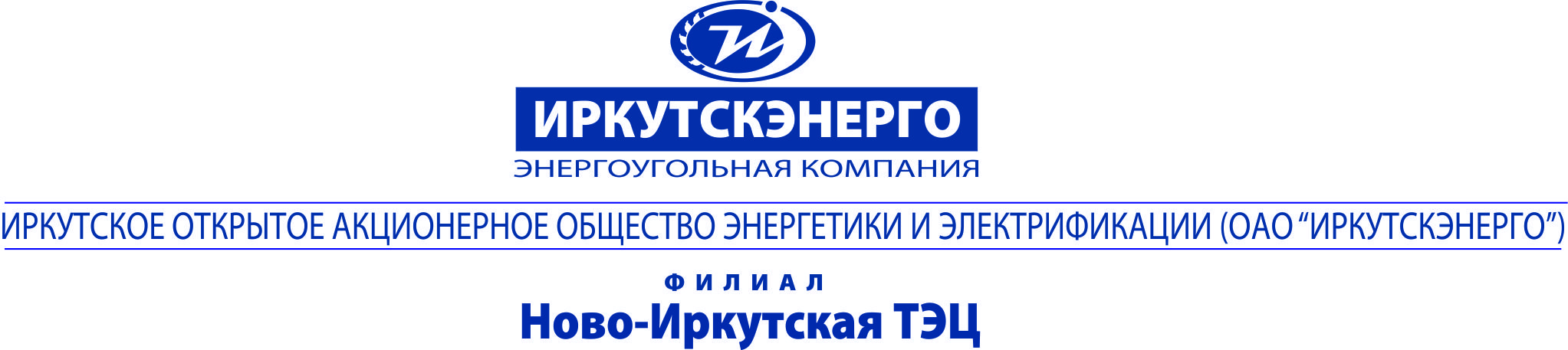 ТЕЛЕФОНОГРАММАТЕЛЕФОНОГРАММАТЕЛЕФОНОГРАММАТЕЛЕФОНОГРАММАТЕЛЕФОНОГРАММАПрО ИЭСБК, ИО ИЭСБККопия: ЕДДС г. Иркутска, Комитет по управлению Правобережным округом г. Иркутска.16 августа 201916 августа 201916 августа 2019       №1 1385ПрО ИЭСБК, ИО ИЭСБККопия: ЕДДС г. Иркутска, Комитет по управлению Правобережным округом г. Иркутска.ПрО ИЭСБК, ИО ИЭСБККопия: ЕДДС г. Иркутска, Комитет по управлению Правобережным округом г. Иркутска.Время передачи:14-35ч.Время передачи:14-35ч.Время передачи:14-35ч.Об отключении горячего водоснабжения  Об отключении горячего водоснабжения  Об отключении горячего водоснабжения  Об отключении горячего водоснабжения  Об отключении горячего водоснабжения  Об отключении горячего водоснабжения  Наименование узлаАдрес узла вводаАдрес узла ввода по ФИАС№ вводаЖилой дом с адм.помещениямиКарла Маркса, 30664003, обл Иркутская, г Иркутск, ул , Карла Маркса дом № 302Административное зданиеКарла Либкнехта, 2664011, обл Иркутская, г Иркутск, ул Карла Либкнехта, дом № 201Жилой дом с адм.помещениямиКарла Либкнехта, 4664011, обл Иркутская, г Иркутск, ул Карла Либкнехта, дом № 41Жилой домКарла Либкнехта, 16664011, обл Иркутская, г Иркутск, ул Карла Либкнехта, дом № 161Иркутский реабилитационный техникумВолодарского, 1664011, обл Иркутская, г Иркутск, ул Володарского, дом № 11Управление ГИБДД ГУ МВД России по Ирк. областиВолодарского, 2а664011, обл Иркутская, г Иркутск, ул Володарского, дом № 2а1Малоэтажный жилой домВолодарского, 2б664011, обл Иркутская, г Иркутск, ул Володарского, дом № 2б1Малоэтажный жилой домЧехова, 6664003, обл Иркутская, г Иркутск, ул Чехова, дом № 61Торговый дом "Фортуна Плаза"Чехова, 2664003, обл Иркутская, г Иркутск, ул Чехова, дом № 21Жилой домЧехова, 1а664003, обл Иркутская, г Иркутск, ул Чехова, дом № 1а1Жилой домЧехова, 3а664003, обл Иркутская, г Иркутск, ул Чехова, дом № 3а1Жилой дом с адм.помещениямиЧехова, 3664003, обл Иркутская, г Иркутск, ул Чехова, дом № 31Административное зданиеЧехова, 5664003, обл Иркутская, г Иркутск, ул Чехова, дом № 51Жилой дом с адм.помещениямиКарла Маркса, 30664003, обл Иркутская, г Иркутск, ул , Карла Маркса дом № 301Административное зданиеВолодарского, 3664011, обл Иркутская, г Иркутск, ул Володарского, дом № 31Спортивное сооружение ул Володарского,  4а664011, обл Иркутская, г Иркутск, ул Володарского, дом № 4а1Жилой домВолодарского, 4664011, обл Иркутская, г Иркутск, ул Володарского, дом № 40Подписал:                                        Начальник РТС-2 Бакотин А.В.Начальник РТС-2 Бакотин А.В.Передал:диспетчер РТС-2  Сизых И.А.диспетчер РТС-2  Сизых И.А.Принял:№ п/пНаименование потребителяФИОЛицо, получившее сообщение Лицо, получившее сообщение Способ передачи сообщения№ п/пНаименование потребителяФИОДолжностьДата и время получения сообщенияСпособ передачи сообщения1ПрО ИЭСБК16.08.19 14:35ТЛФГ2ИО ИЭСБК16.08.19 14:35ТЛФГ3ЕДДС16.08.19 14:35ТЛФГ4Окт.администрация16.08.19 14:35ТЛФГ